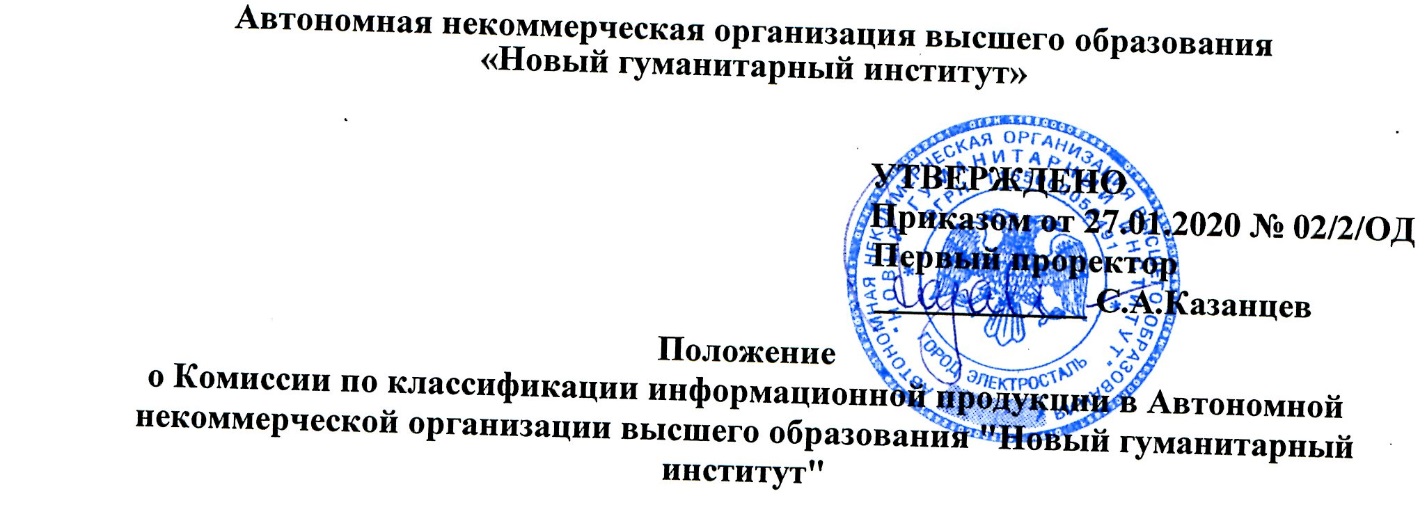 1. Комиссия по классификации информационной продукции Автономной некоммерческой организации высшего образования "Новый гуманитарный институт" (далее - Комиссия) создана во исполнение требований Федерального закона от 01.01.2001 г. (в ред. от 01.01.2001) «О защите детей от информации, причиняющей вред их здоровью и развитию» (далее – Федеральный закон).2. Настоящее Положение определяет порядок деятельности, а также задачи и функции, возложенные на Комиссию.3. В своей деятельности Комиссия руководствуется законодательством Российской Федерации, в частности Федеральным законом, подзаконными актами, касающимися реализации положений данного закона, «Положением о порядке классификации информационной продукции, находящейся в Автономной некоммерческой организации высшего образования "Новый гуманитарный институт" и размещения знака информационной продукции», настоящим Положением.4. Комиссия формируется из числа администрации института,  сотрудников института, имеющих высшее образование и обладающих специальными знаниями, в области педагогики, психологии, филологии, библиотечном деле.5. Состав комиссии утверждается приказом первого проректора.6. Основная задача Комиссии – проведение классификации информационной продукции, поступившей в Автономную некоммерческую организацию высшего образования "Новый гуманитарный институт" без знака информационной продукции после 1 сентября 2012 г. в целях недопущения нарушений требований Федерального закона, регламентирующих оборот информационной продукции.7. Функции Комиссии:- исследование представленной для проведения классификации информационной продукции, направленное на выявление информации, причиняющей вред здоровью и (или) развитию детей;- определение соответствия представленной информационной продукции определённой категории информационной продукции;- определение соответствия знака информационной продукции той категории, к которой представленная информационная продукция отнесена производителем (распространителем).8. Члены комиссии обладают равными правами при обсуждении вопросов и голосовании.9. Решения Комиссии принимаются открытым голосованием, оформляются протоколом.10. Сведения о классификации информационной продукции, включённые в протокол, являются основанием для размещения знака информационной продукции на информационной продукции, находящейся в Автономной некоммерческой организации высшего образования "Новый гуманитарный институт", оборот которой ограничен требованиями Федерального закона , а также для размещения знака информационной продукции при создании библиографической записи и печатной карточки.11. Заседания Комиссии проводятся по мере необходимости.12. Решения Комиссии носят рекомендательный характер.13. Обновление состава Комиссии осуществляется по мере необходимости по распоряжению ректора организации.14. Протоколы заседаний Комиссии хранятся в библиотеке института в течение 5 лет, после чего в установленном порядке передаются в архив.